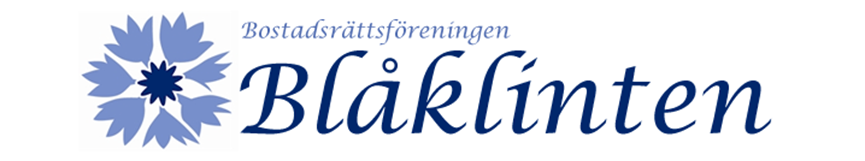 				Anderslöv 2017-05-24Blåklintsnytt nr 2 2017Hej!Stort tack till dig som kom på årsstämman i förra veckan! 

Det kom även upp lite frågor och information utöver själva stämman som vi gärna vill redovisa här;Våra stadgar ska finnas i pappersform i varje lägenhet. Men – den finns även att läsa på vår hemsida. Här kan du hitta all information om vad du själv ansvarar för kring din lägenhet och vad vår förening står för.Det kommer bli två tillfällen innan midsommar där vi visar hur garageportarna fungerar om du måste öppna dem med nyckel. Den 12 juni blir det genomgång för västra sidan och den 14 juni för östra. Vi ses kl.18.30 på plats vid garageportarna för en halvtimmes genomgång vid varje tillfälle.Vi ber dig att hjälpa oss med att hålla koll så inte obehöriga använder vår arena. Vi som bor här och våra vänner/kompisar är alltid välkomna i sällskap med oss själva men inga andra. Inför, en förhoppningsvis, varm sommar behöver vi ta höjd för att undvika larver och maskar i våra soprum. Det har främst varit problem med det västra soprummet så följande gäller för dig som kastar dina soppåsar där;
Lägg dina sopor i en väl försluten plastkasse och knyt åt ordentligt.
Lägg sedan din påse i ytterligare en grå plastpåse.  Dessa grå plastpåsar finns att tillgå i soprummet (fr. o m midsommar) innan du kastar din påse. Knyt även denna väl. Klart!Vår hemsida finner du här – https://www.hsb.se/malmo/brf/blaklinten/ och här kan du läsa allt viktigt om vår förening.
Vi önskar dig och din familj en riktigt skön sommar Hälsningar
Styrelsen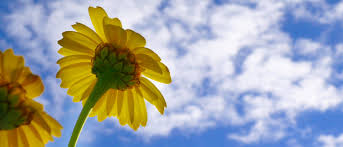 